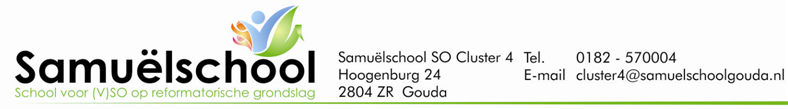 Samuëlschool SO Gedrag              
Wilhelmina van Pruisenlaan 409  
2807 MH Gouda    
Tel: 0182-743007              Aanvraag verlof In te vullen door de aanvragerVrijstelling van de verplichting tot schoolbezoek voor het volgende kind/ de volgende leerlingen:Eventueel de nodige verklaringen van werkgever en/of behandelend arts toevoegen.Aldus naar waarheid ingevuld:In te vullen door de directie
De directie van de Samuelschool:Verleent vrijstelling van de verplichting tot schoolbezoek in de genoemde periodeVerleent geen vrijstelling van de verplichting tot schoolbezoek in de genoemde periode
Motivatie:Dhr./mevr: Adres:Woonplaats:Verzoek gedurende de periode:Vanwege de volgende reden:Naam:Geboortedatum: Handtekening aanvrager:Datum: Handtekening: Datum: 